В этом году у нас в отряде каждый день проходят различные мероприятия на казахском языке, где ребята  отряда «Звездочки» учатся говорить на казахском языке. 7 июня дети выступали в роли актеров в инсценировке сказки « Репка». Шал – старик был Абитов Руслан, кемпір – старуха Крылова Ольга, қыз – внучка Ажгалиева Айгуль, ит – собака – Горьковой Арсений, мысық – кошка – Гегель Валерия, тышқан – мышка – Жакупов Батырхан, шалқан –репка – Кривошеева Милана. Ох, и от души посмеялись!Воспитатель: Петрова М.А.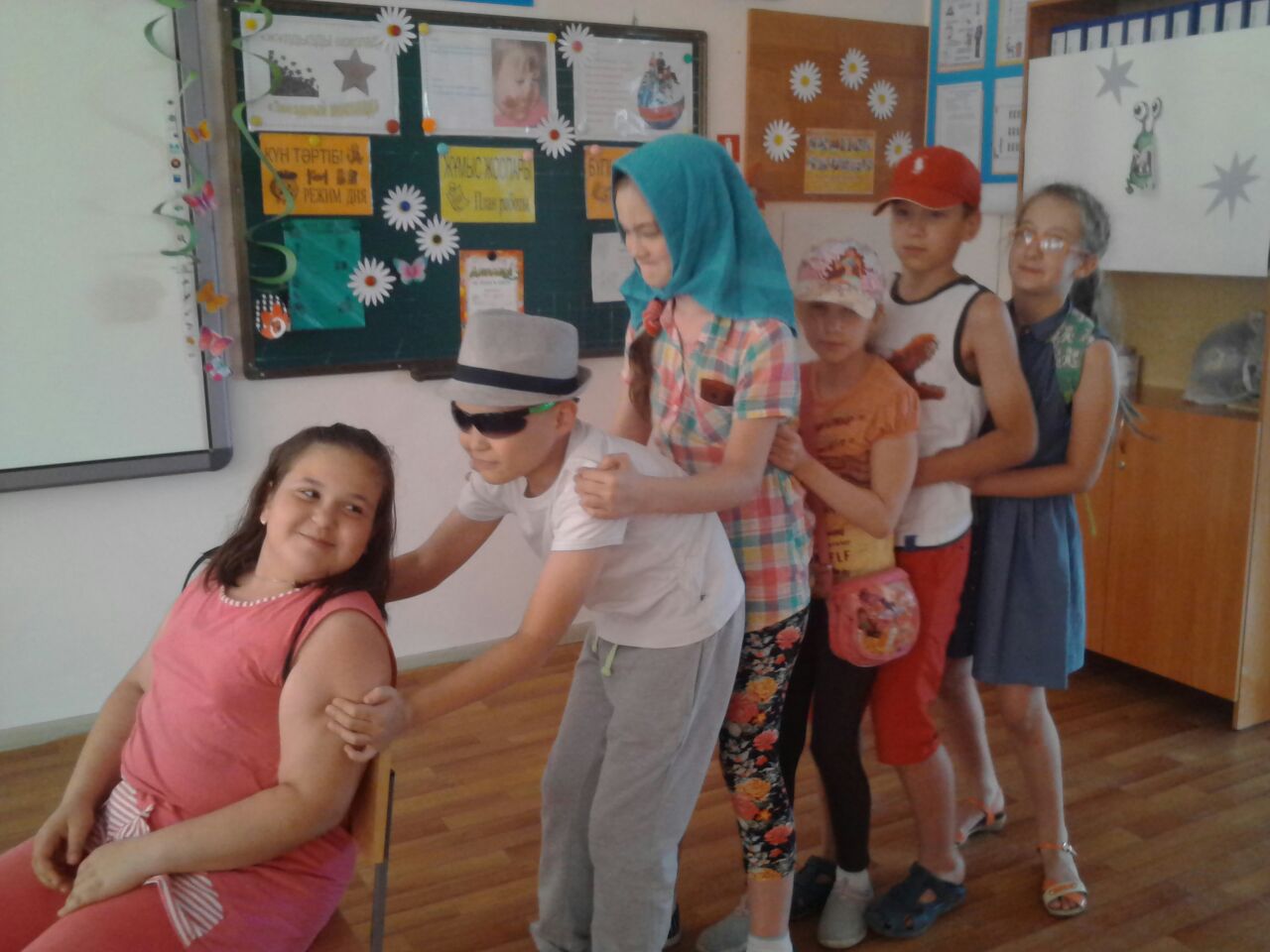 